					     Service d’urbanisme et d’environnement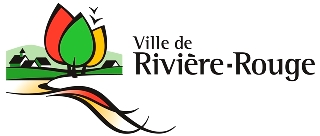 259, rue L’Annonciation SudRivière-Rouge QC J0T 1T0 Téléphone : 819 275-3202urbanisme@riviere-rouge.caÀ L’USAGE DE LA VILLEType de demande				                                                                                                                                                        N°             RÉNOVATION D’UN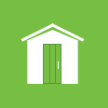              BÂTIMENT ACCESSOIRE					          Matricule                       (GARAGE, REMISE, GAZEBO, ETC.)                   reçu le                           Documents à fournir avec la demande Emplacement des travauxAdresse : 		   OU	Cadastre : 		Identification Propriétaire 							Demandeur (si différent du propriétaire seulement)Nom :		  		Nom :			Adresse postale :		Adresse postale :	Ville :				Ville :			Code postal :			Code postal:		Téléphone :			Téléphone:		Téléphone :			Téléphone :		Courriel :			Courriel :		TravauxDate prévue du début des travaux :    Date prévue de la fin des travaux : Valeur des travaux :   (estimation des matériaux et de la main d’œuvre) Autoconstruction               OU EntrepreneurNom de la compagnie:		Téléphone : 		Nom du responsable :		Cellulaire :		Adresse :			Télécopieur :		Ville :				N° de RBQ :		Code postal :			N° de NEQ : 		Courriel :		Description des travaux / OBLIGATOIREType de bâtiment à rénoverRénovationVeuillez prendre note que le fait de compléter la présente demande ne vous autorise pas à débuter les travaux. Vous devez attendre l’émission du permis ou certificat avant d’entreprendre quelque travail que ce soit. Considérant que la Ville de Rivière-Rouge ne procèdera à l’étude de la demande que lorsqu’elle aura TOUS les documents requis en sa possession, vous devez fournir les documents nécessaires ci-haut mentionnés le plus tôt possible afin d’éviter tout délai dans la réalisation de vos travaux.Le permis ou le certificat d’autorisation demandé est émis dans un délai qui varie généralement de 3 à 4 semaines suivant la réception de la demande, incluant tous les plans et documents requis. En période d’achalandage, ce délai peut être supérieur. Si la demande est associée à une demande de dérogation mineure ou de PIIA, ce délai est généralement de 8 à 12 semaines.Merci de votre collaboration!Signature du demandeur :       Date :  Je désire recevoir et signer mon permis par courriel. Je désire être avisé par téléphone et passer au bureau pour signer et récupérer mon permis.AnnexeExemple : Croquis à l’échelle des faces du bâtiment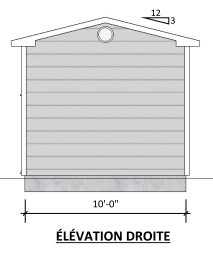 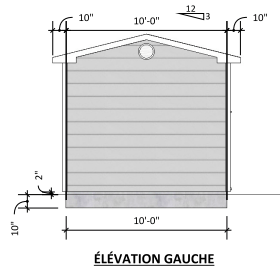 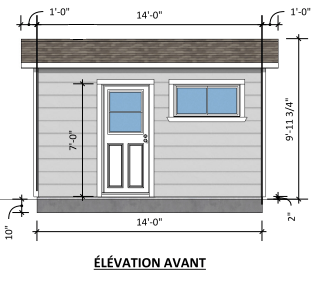 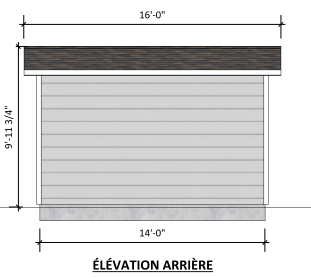 Plan d’aménagement intérieur (Avant et après les travaux)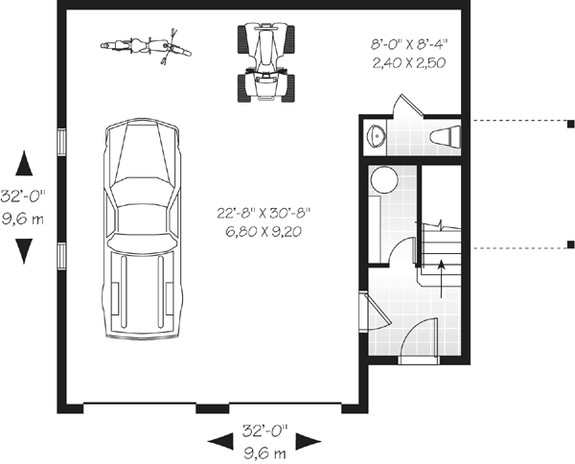 Plan à l’échelle, photos ou croquis illustrant les travaux, si applicable;Le paiement de la demande :Usage résidentiel / 25.00 $Usage commercial, industriel, institutionnel ou agricole / 50.00 $ Procuration écrite du propriétaire, si le demandeur n’est pas le propriétaire.Garage Cabanon/Remise Abri à bois AtelierPavillon d’invité Gazébo Autre, précisez :  Autre, précisez : Modification à la pente du toit : oui     non     Si oui, fournir un croquis, à l’échelle, des faces du bâtiment affectées    par la rénovation (Voir exemple en annexe)Modification du revêtement extérieur : oui     nonType de revêtement extérieur :     Avant :                                                       Après : Couleur du revêtement                  Avant : extérieur :                                      Après : Modification de l’isolation : oui     non     Modification des portes ou des fenêtres (dimensions ou gabarit) :      oui     non       Si oui, fournir une photo du bâtiment et indiquer l’emplacement des portes/fenêtres concernées avec les dimensions avant et après. Transformation d’un bâtiment accessoire en pavillon d’invité:(Compléter aussi le formulaire pour changement d’usage)oui     non       Si oui, fournir le plan de l’aménagement intérieur Avant/Après                                (Voir exemple en annexe) et le nombre de chambres à coucher de la maison : 